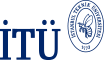 Etkinlik TutanağıEtkinlik TutanağıEtkinlik TutanağıEtkinlik TutanağıEtkinlik TutanağıEtkinliğin KonusuEtkinliğin KonusuYapıldığı TarihYapıldığı TarihEtkinliği Koordine Eden KişilerEtkinlik YeriEtkinlik YeriEtkinliğin AmacıEtkinliğin AmacıKatılımcı ProfiliKatılımcı ProfiliÖnerilerÖnerilerÖnerilerÖnerilerTespitlerTespitlerTespitlerTespitlerKatılımcılar